SELETIVO DISCENTE – PROJETO DE EXTENSÃOATENÇÃO NUTRICIONAL A COMUNIDADE: CUIDANDO DA ALIMENTAÇÃO E SAÚDE-PROJETO NUTRITIVAEdital: CONEX- EDITAL Nº 03/2022 Proponentes: Profa. Dra. Wyllyane Rayana Chaves Carvalho (Coordenadora)DADOS SOBRE A EQUIPE EXECUTORA A equipe de trabalho será composta pelos seguintes participantes:OBJETIVOS Objetivo geral Realizar avaliação e orientação nutricional em pacientes da clínica escola do Instituto Florence. OBJETIVOS ESPECÍFICOS1 Avaliar o estado nutricional;2 Orientar sobre alimentação saudável e processamento dos alimentos;3 Verificar os hábitos alimentares dos indivíduos avaliados;4 Direcionar orientações sobre os riscos quanto ao consumo de alimentos processados e ultraprocessados;5 Executar em ações sociais junto a comunidadePROCESSO SELETIVO DISCENTEEstão sendo ofertadas 06 vagas para alunos do curso de Nutrição (a partir  do 3ª período) para a participação na execução das atividades em ambulatório da Clínica escola do Instituto Florence e em ações de extensão externas. O aluno deverá ter 3 horas semanais disponíveis no turno matutino ou vespertino. O processo de seleção dar-se-à por meio de prova escrita (03 questões discursivas e 02 objetivas, ambas relacionadas aos materiais indicados para estudo) e entrevista, na sala 307.INSCRIÇÃOA inscrição deve ser feita, entre os dias 16 a 28.09, pelo envio da ficha de inscrição devidamente preenchida ao e-mail abaixo:wyllyane_rayana@hotmail.comMATERIAIS PARA ESTUDOBrasil. Ministério da Saúde. Secretaria de Atenção à Saúde. Departamento de Atenção Básica. Guia alimentar para a população brasileira.  2. ed. Brasília : Ministério da Saúde, 2014.FRANÇA, Camila de Jesus et al. Estratégias de educação alimentar e nutricional na Atenção Primária à Saúde: uma revisão de literatura. Saúde em Debate, v. 41, p. 932-948, 2017.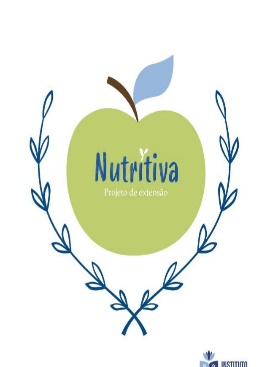 Profa. Dra. Wyllyane Rayana Chaves CarvalhoFormação: Nutricionista/ Doutora em Saúde Coletiva (UFMA) E-mail: wyllyane_rayana@hotmail.comVínculo: Instituto Florence SuperiorÁrea de Atuação: supervisão e participação em todas as etapas necessárias à execução das atividades de extensão, desde a elaboração da proposta à confecção do relatório final.  ALUNOS DO CURSO DE NUTRIÇÃOVínculo: Discente do curso de Nutrição do Instituto Florence Superior devidamente matriculado;Área de Atuação: participação na execução das atividades de extensão.Joana Darc Froz Nascimento Ádynna Jhády Ferreira Costa                DATAHORÁRIOProva Escrita29.09.202218:00Entrevista29.09.202220:00FICHA DE INSCRIÇÃO NO SELETIVO DA NUTRITIVAFICHA DE INSCRIÇÃO NO SELETIVO DA NUTRITIVANome completoPeríodo do cursoTelefoneE-mail